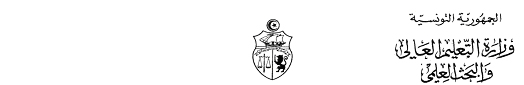          إ ع د تمطلب ترشح للمناظرة بالملفات لحاملي شهادة الدراسات التكنولوجية العلياللحصول  على شهادة الإجازة التطبيقية -دورة 2016-1 - التعريف بالمترشح (ة):2- البكالوريا:3 - اختيارالمترشح(ة):  الاسم:..................................................................... اللقب : ..................................................... .......... رقم بطاقة التعريف الوطنية.:                                                    العنوان الشخصي:................................... ..........................................................................................   ............. ............. ...................................................................الهاتف : ............................... ..... ......المعهد الأصلي : المعهد العالي للدراسات التكنولوجية بــ : ...............................  الشعبة: ..................... .........  السنــة: ...... .................................الاختصـــاص: ......................................................................   سنة الحصول عليها: .................رقمها: ......................الشعبة : ................................................................المعهد العالي للدراسات التكنولوجيةالشعبةالإختصاصرأي اللجنة العلمية للمعهد (الإمضاء والختم) مع تحديد الاختصاص